Anistratenko OleksandrExperience:Position applied for: Electrical EngineerDate of birth: 26.10.1978 (age: 39)Citizenship: UkraineResidence permit in Ukraine: NoCountry of residence: UkraineCity of residence: KhersonContact Tel. No: +38 (050) 361-73-30E-Mail: anistratenko.ale@mail.ruU.S. visa: NoE.U. visa: NoUkrainian biometric international passport: Not specifiedDate available from: 01.04.2014English knowledge: ModerateMinimum salary: 500 $ per monthPositionFrom / ToVessel nameVessel typeDWTMEBHPFlagShipownerCrewingElectrician04.04.2011-06.06.2014Dolphin 7Dry Cargo33536NVD 48A-U2*485Panamawater horn inc."Dolphin" UKRAINE IZMAIL06.06.2013-05.11.2013CHESEA-4General Cargo6040SKL1704MaltaSTAR SKY SHIPPING CO LTD"Dolphin" UKRAINE IZMAIL20.01.2013-02.04.2013KAPITAN SHYRIAGINGeneral Cargo4000SKL2*850Federation of SaintDesna-2 Shipping limited"Dolphin" UKRAINE IZMAIL24.11.2011-18.08.2012KAPITAN SHYRIAGINGeneral Cargo4000SKL2*850Federation of SaintDesna-2 Shipping limited"Dolphin" UKRAINE IZMAIL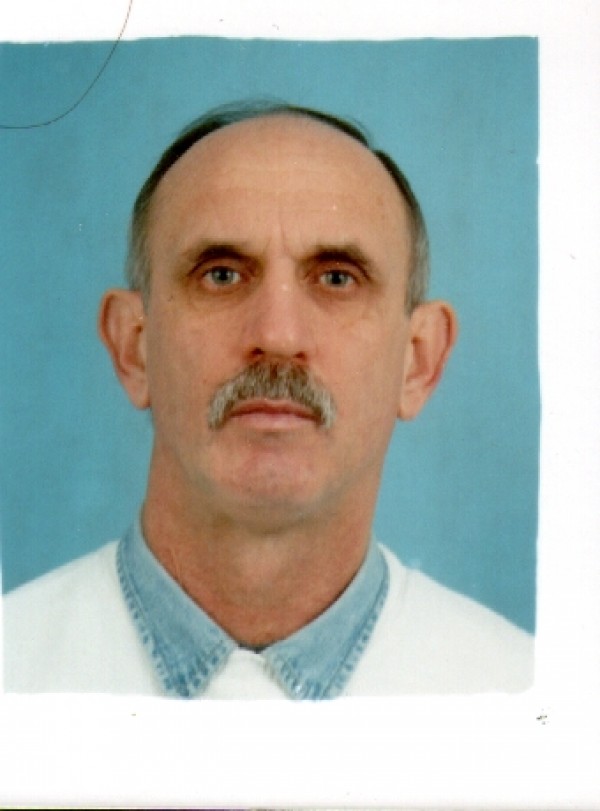 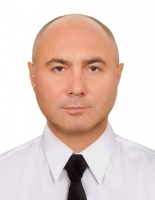 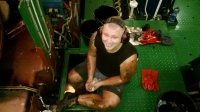 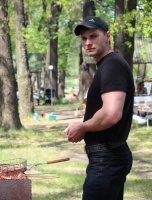 